Cabo VerdeCabo VerdeCabo VerdeSeptember 2028September 2028September 2028September 2028SundayMondayTuesdayWednesdayThursdayFridaySaturday12345678910111213141516National Day1718192021222324252627282930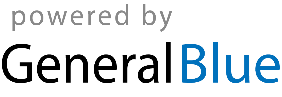 